КИЇВСЬКА ОБЛАСНА ДЕРЖАВНА АДМІНІСТРАЦІЯ РОЗПОРЯДЖЕННЯ від 24 жовтня 2019 р.                            Київ                                                    № 607Про деякі питання організації будівництва, реконструкції, ремонту та утримання автомобільних доріг загального користування місцевого значення Київської областіВідповідно до Бюджетного кодексу України, Законів України „Про місцеве самоврядування в Україні”, „Про автомобільні дороги”, „Про місцеві державні адміністрації” та враховуючи численні звернення органів місцевого самоврядування:  1. Дозволити виконавчим органам сільських, селищних, міських рад Київської області здійснювати організацію за рахунок власних коштів і на пайових засадах будівництва, реконструкції і ремонту шляхів/доріг місцевого значення, а також капітального та поточного ремонту вулиць і доріг населених пунктів та інших доріг, які є складовими автомобільних доріг державного значення і належать до сфери управління Київської обласної державної адміністрації, за умови забезпечення цими органами місцевого самоврядування повного фінансування таких робіт, послуг. 2. Рекомендувати організацію проведення вказаних робіт, послуг здійснювати з урахуванням вимог розпорядження голови Київської обласної державної адміністрації від 21 жовтня 2019 року № 600 „Про ефективне та економне витрачання бюджетних коштівˮ.3. Виконавчим органам сільських, селищних, міських рад Київської області в разі прийняття рішень про фінансування робіт, послуг, зазначених у пункті 
1 цього розпорядження, у п’ятиденний термін повідомляти про це департамент регіонального розвитку Київської обласної державної адміністрації з наданням відповідних підтверджуючих документів (для відома): розробленої та затвердженої в установленому порядку проектної документації та відповідного рішення про фінансування таких робіт, послуг.4. Контроль за виконанням цього розпорядження покласти на заступника голови Київської обласної державної адміністрації згідно з розподілом обов’язків. Голова адміністрації		            (підпис)               Михайло БНО-АЙРІЯН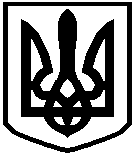 